      Cut’n’Paste tm  Weed Gels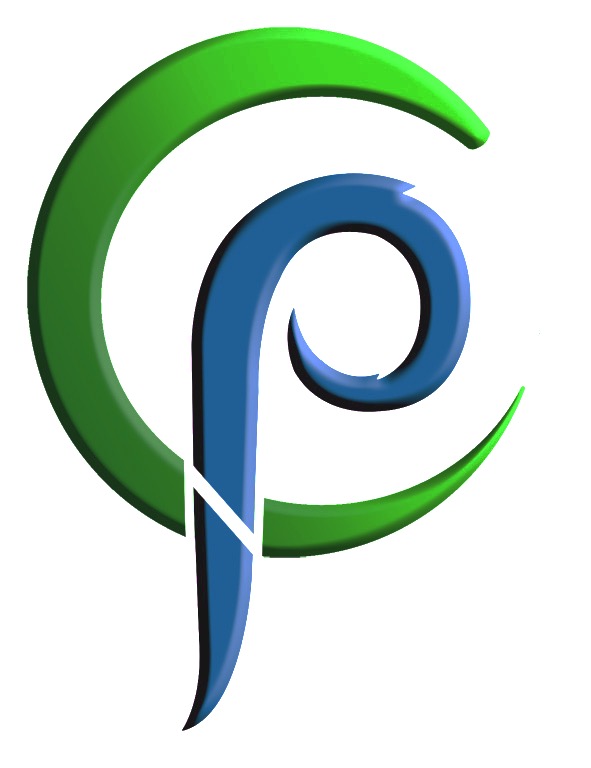   LandMan Limited 	       Dated 12 July 2021MATERIAL SAFETY DATA SHEET PICLORAM GELSupplier: 		LandMan LimitedCompany No.:	2406253   Date of formation 18 Feb 2010Street Address:	16 Hobson Terrace, Waiheke Island, Auckland 1081Telephone:		+64 21 027 11631 +64 9 372 9333Web address:	www.cutnpaste.co.nzEmail address:	sales@cutnpaste.co.nz Emergency :		Dial 0800 POISON (0800 764 766) 24 hrsProduct Name:	Cut’n’Paste Picloram GelDescription:		Picloram Potassium salt in the form of a gelUseage:		As a targeted herbicide on environmental weed species Not for use on agricultural crops of foodstuffs for humans or animalsName:			Picloram Potassium (active ingredient) 60%(600g/kg of the active)CAS:			002545-60-0Compostion:		43g/L of 4-amino-3,5,6-tricholropicolinic acid as the potassium salt in an aqueous gelRemainder:		Other proprietary ingredients surfactants, thickener, fillersPriority Identifers:	EcotoxicSkin Sensitisation Category 1.   Hazardous to Soil OrganismsEPA Approval:	HSR 101073This product must be under the personal control of an approved handler when used by a commercial contractor.  Do not use on or near water or carry more than 3kg in a vehicle.Skin Contact:	In case of contact, wash affected areas with soap and water.  Wash contaminated clothing before reuse.  Seek medical advice if irritation persists.Eye Contact:	Hold eyes open and rinse with water.  Remove contact lenses if easy to do so.  Seek medical advice if irritation occurs.Ingestion:	Do not induce vomiting.  Seek medical advice.Fire Hazard:	The Gel will not burn and does not pose a risk in fire situations.  Use normal fire fighting full protective clothing.Contain spills with absorbent material and recover free gel.Wear waterproof footwear and gloves to clean up.  Place soiled items in waste containers and dispose of in landfill.Do not allow release into waterways or sewers.Packaging:	450ml brush topped applicator bottles, 5, 10 and 20L jerry cans with pumps for refilling applicator bottles.Storage:	Keep out of reach of children.  Stored in a secure cool dark area in the original tightly closed container away from foodstuffs and feed in accordance with NZ standard (NZS8409) this product should show no deterioration for 2 yrs from DOM.Use:	When used as advised the Gel poses no significant risks to operators or animals.  The Gel must not be used on agricultural areas or on crops or animal feedstuffs.  The gel must not be applied into, onto or over water.Handling:	Use the brush bottle supplied to apply the gel to cut stumps of woody weeds avoiding contamination of applicator and surroundings.  Always clean and wash equipment with soapy water after use.Approved Handler: The gel must be used under the personal control of an approved handler when used by a commercial operatorTracking:	Is not requiredRecord Keeping:	Must be kept when more than 3kg is used in 24hrsRestrict Entry:	Restrict entry into application area until the gel has dried.Site Requirements:	None required under normal operating conditions.Additional:	No further requirements unless more than 100L are to be stored.  Please contact Cut’n’Paste if you intending to store more than this quantity.Limit exposure to lowest practicable levels in all circumstances.Personal Gear:	Wear waterproof footwear and gloves and overalls when applying to avoid skin contact.  Safety glasses are advised to prevent entry into eyes.  Wash hands before eating or drinking.Appearance:	An opaque water soluble gelOdour:	A slight ‘chemical’ odourMelting Point:	Not applicableFlash Point:	Not applicableAuto Ignition:	Not applicableExplosive limits:	Not applicableDensity:	1.03g/ml (approx.)Vapour pressure;	3.3 x 10-7 mPa (25C) (metsulfuron-methyl)Solubility in Water:	SolublepH:	8 - 11Oxidising:	Not an oxidizerCorrosive:	Not corrosiveStability:	Stable when kept as recommended.Incompatibility	No incompatibilities known.Soil Residual life	Residual in soil from 6 – 18 monthsThis section describes effects that could occur if this material is not handled in accordance with this data sheet.Swallowed:	LD50 for rats is very low, 8200mg/kg.  Small amounts accidentally taken by mouth should not pose a risk or cause injury.Eye:	Possible slight irritation.  Flush with water if contact.  Seek medical advice if irritation continues.Skin:	Possible allergic reaction and/or skin irritation No other known effectsEcotoxic Effects:	Acute Oral LD50 (Rat) >8200mg/kg	Acute Dermal LD50 >4000mg/kgVery toxic to some plant species	Very low toxicity to animals and bees.  Does not  bioaccumulate.	Poisoned plants may be more palatable to lifestock.  The product is not registered to be used in area where crops are to be grown or livestock grazed.			This substance must not be applied into or onto waterEnvironmental Fate: Soil Residual for 6 – 18 monthsPartition Co-Efficient (Kow)  LogP = -1.74 (low)Environmental Exposure Limits:	Product – Non Established	Active Ingredient – 8ng/L (water), 0.52 ug/kg (soil, sediment)Product:	The bottles and containers can be recycled.  Any unused product should be sent to a suitable landfill.Shipping/Trade Name	Cut’n’Paste Picloram GelHazard Classes		Skin Sensitisation Category 1.   Hazardous to Soil OrganismsEPA Approval:		HSR 101073Transport		Do not carry more than 3kg in a vehicleHSNO:	HSR 101073Not to be used on or near foodstuffs and crops intended for human or animals.Approved handler	For some hazardous substances, persons storing, handling and using Cut’n’Paste Picloram Gel must be trained and certifiedDT50	Time (days) for 50% reduction in concentrationEC50	Concentration required to produce and effect in 50% of organismsEnvir Ex Limit	Maximum concentration limit of a substance in an environmental medium e.g. water, soil,Hazchem Code	Emergency Sustances and New OrganismsLC50	Concentration that will kill 50% of organismsLD50	Dose that will kill 50% of organismsKow	Ration of concentration between octanol and water.  Values are given as the log value.  A high value indicates a substance may bioaccumulateRecord Keeping	A herbicide application diary REI	Restricted Entry Interval after application without protective gearSafety Note	A brief document providing hazardous substance information for transport, storage and emergency management purposesNOTEThis SDS summarises known information about the active ingredient contained in Cut’n’Paste Picloram Gel and how to use and handle the product safely.  You should familiarize yourself with the product label and this sheet and consider the information in the context of how the product will be handled and used, including in conjunction with other products.  Cut’n’Paste (LandMan Limited) accepts no responsibility for the accuracy, completeness or suitability of this information.  The user is responsible for determining the suitability and accuracy of this information for their particular purposes.  If clarification or further information is needed to ensure that an appropriate risk assessment can be made, the user should contact this company.